The following checklist outlines documents and information that Hanover is seeking during the onboarding process to assist with strategic planning for grantseeking. 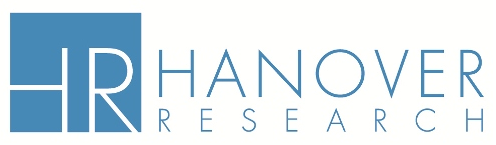 Onboarding Materials ChecklistBackground MaterialsAvailableShared1Strategic Plan / Annual Plan – Plan for the entire organization and, if available, the division responsible for the Hanover relationship.2Annual Report – Prior year or prior two years, if available.3List of Previous Grant Awards – Funding agency, duration, dollar amount, and 1-3 sentence synopsis.4List of Declined Proposals – Funding agency, dollar amount, 1-3 sentence synopsis, indicate whether reviewer feedback was provided; Would like to go back at least 2 years.5Existing Fundraising Materials or White Papers for Priority Projects - Case Statements, Appeal Letters, etc. for current initiatives and projects.6Primary Competitors7Primary Service Area8Long Term Project Goals and Goals for Hanover Relationship –Background on long-term funding targets and capacity building needs.9Partnerships – Background on existing partnerships and joint initiatives with other institutions, community organizations, and businesses.